People who help us – Police Take a look through these suggested learning activities and choose what you feel your child would enjoy.Dress up as a police officer by making this mask and badge.  A blue shirt would make a great jacket.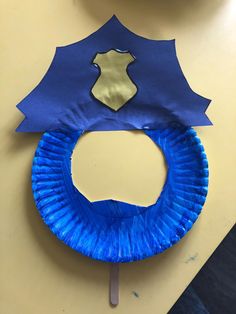 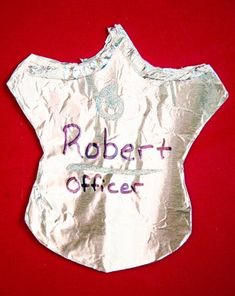 Pretend to be a detective and go on a hunt around the room for previously hidden objects.Experience sensory play by hiding small world play people and animals in the snow (shaving foam or squirty cream!).  Pretend they are lost and you need to find them.Make lots of finger prints while playing with talc, either on black paper or anything!Listen to the song about the police officer.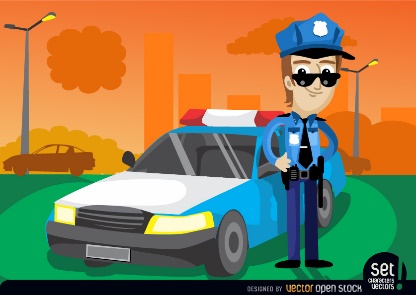 Practise counting by listening to ‘5 policemen jumping on the bed’.  Use any props you may be able to find or just sing along with your child. 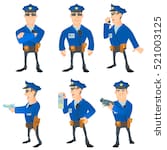 Listen to the sound of police sirens by clicking on this sound effect video.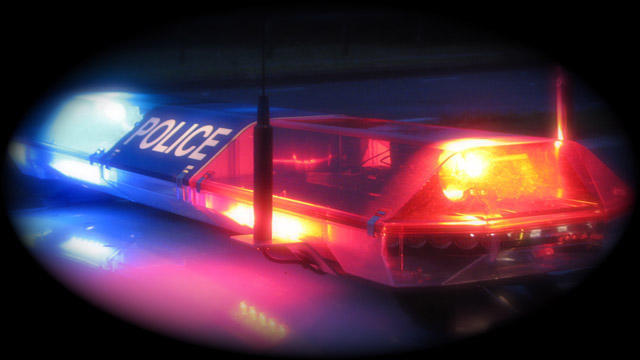 Role play with toy cars, pushing them along so they travel fast!Have fun!